SEC Form 3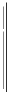 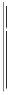 or Section 30(h) of the Investment Company Act of 1940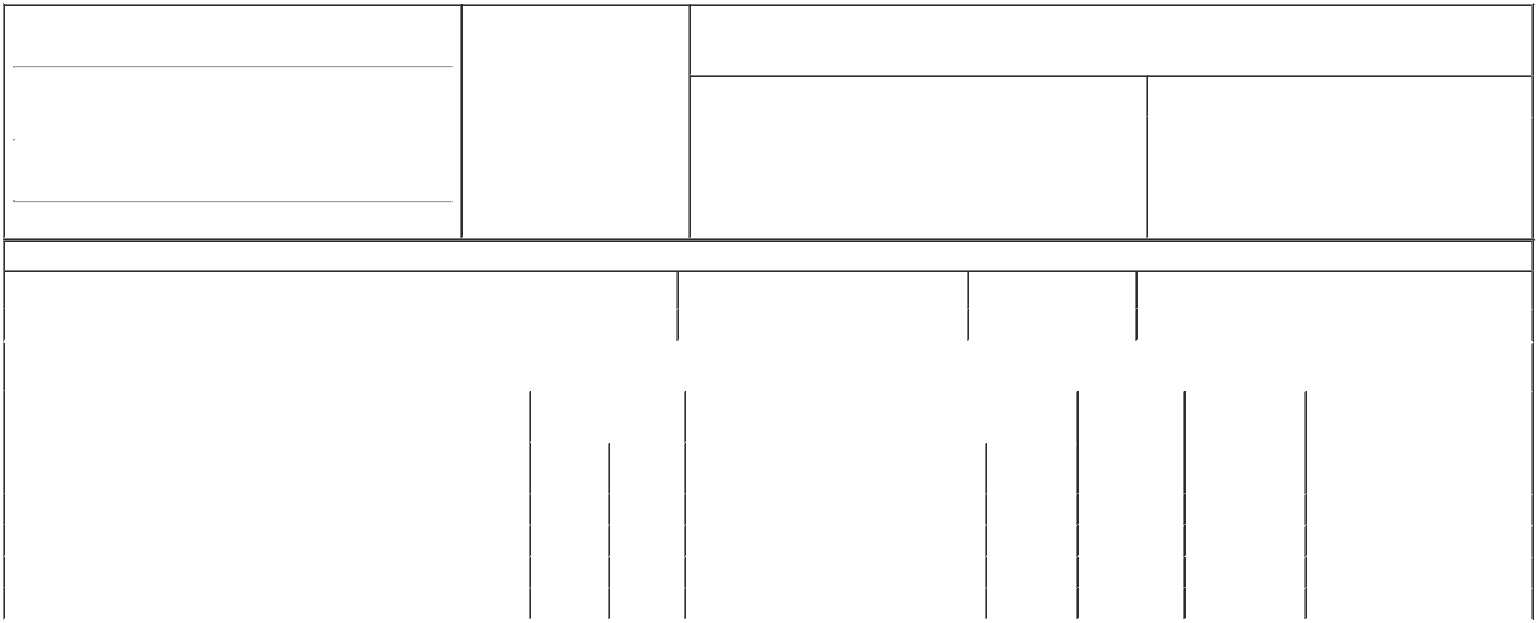 1. Name and Address of Reporting Person*Friedrich Amy ChristineDate of Event Requiring Statement (Month/Day/Year)05/16/20173. Issuer Name and Ticker or Trading SymbolPRINCIPAL FINANCIAL GROUP INC [ PFG ](City)	(State)	(Zip)Table I - Non-Derivative Securities Beneficially OwnedIncludes 4,014 shares acquired pursuant to the Principal Financial Group, Inc. Employee Stock Purchase Plan.The option vests in three equal annual installments beginning February 23, 2016.The option vests in three equal annual installments beginning February 22, 2017.The option vests in three equal annual installments beginning February 27, 2018.Remarks:Reminder: Report on a separate line for each class of securities beneficially owned directly or indirectly.* If the form is filed by more than one reporting person, see Instruction 5 (b)(v).Intentional misstatements or omissions of facts constitute Federal Criminal Violations See 18 U.S.C. 1001 and 15 U.S.C. 78ff(a). Note: File three copies of this Form, one of which must be manually signed. If space is insufficient, see Instruction 6 for procedure.Persons who respond to the collection of information contained in this form are not required to respond unless the form displays a currently valid OMB Number.Power of AttorneyKnow all by these presents, that the undersigned hereby constitutes and appoints Daniel J. Houston, Deanna D. Strable-Soethout, Karen E. Shaff, Patrick A. Kirchnerexecute for and on behalf of the undersigned, in the undersigned's capacity as a beneficial owner of securities of Principal Financial Group, Inc. (the "Companydo and perform any and all acts for and on behalf of the undersigned which may be necessary or desirable to complete and execute any such Schedule 13D (or amendtake any other action of any type whatsoever in connection with the foregoing which, in the opinion of each such attorney-in-fact, may be of benefit to, in theThe undersigned hereby grants to each such attorney-in-fact power and authority to do and perform any and every act and thing whatsoever requisite, necessary or proThe Power of Attorney shall remain in full force and effect until the undersigned is no longer required to file Schedules 13(d), Forms 3, 4 and 5 or Form 144 with rFrom and after the date hereof, any Power of Attorney previously granted by the undersigned concerning the subject matter hereof is hereby revoked.IN WITNESS WHEREOF, the undersigned has caused this Power of Attorney to be executed as of this 16th day of May, 2017./s/ Amy C. FriedrichName:	Amy C. FriedrichPage 2FORM 3UNITED STATES SECURITIES AND EXCHANGE COMMISSIONWashington, D.C. 20549Washington, D.C. 20549OMB APPROVALOMB APPROVALINITIAL STATEMENT OF BENEFICIAL OWNERSHIP OF SECURITIESINITIAL STATEMENT OF BENEFICIAL OWNERSHIP OF SECURITIESOMB Number:3235-0104OMB Number:3235-0104Estimated average burdenFiled pursuant to Section 16(a) of the Securities Exchange Act of 1934hours per response:0.5Filed pursuant to Section 16(a) of the Securities Exchange Act of 1934Filed pursuant to Section 16(a) of the Securities Exchange Act of 1934(Last)(First)(Middle)711 HIGH STREET(Street)(Street)DES MOINESIA503924. Relationship of Reporting Person(s) to Issuer4. Relationship of Reporting Person(s) to Issuer5.If Amendment, Date of Original Filed (Month/Day/Year)If Amendment, Date of Original Filed (Month/Day/Year)(Check all applicable)(Check all applicable)Director10% OwnerXDirector10% Owner6.Individual or Joint/Group Filing (Check Applicable Line)Individual or Joint/Group Filing (Check Applicable Line)XOfficer (give title below)Other (specify below)6.Individual or Joint/Group Filing (Check Applicable Line)Individual or Joint/Group Filing (Check Applicable Line)XOfficer (give title below)Other (specify below)XForm filed by One Reporting PersonPresident - USISXForm filed by One Reporting PersonPresident - USISForm filed by More than One Reporting PersonForm filed by More than One Reporting Person1. Title of Security (Instr. 4)2. Amount of Securities Beneficially Owned3. Ownership Form: Direct   4. Nature of Indirect Beneficial Ownership (Instr. 5)3. Ownership Form: Direct   4. Nature of Indirect Beneficial Ownership (Instr. 5)3. Ownership Form: Direct   4. Nature of Indirect Beneficial Ownership (Instr. 5)3. Ownership Form: Direct   4. Nature of Indirect Beneficial Ownership (Instr. 5)3. Ownership Form: Direct   4. Nature of Indirect Beneficial Ownership (Instr. 5)(Instr. 4)(D) or Indirect (I) (Instr. 5)(D) or Indirect (I) (Instr. 5)Common Stock21,763(1)DTable II - Derivative Securities Beneficially OwnedTable II - Derivative Securities Beneficially OwnedTable II - Derivative Securities Beneficially Owned(e.g., puts, calls, warrants, options, convertible securities)(e.g., puts, calls, warrants, options, convertible securities)(e.g., puts, calls, warrants, options, convertible securities)(e.g., puts, calls, warrants, options, convertible securities)1. Title of Derivative Security (Instr. 4)2. Date Exercisable and2. Date Exercisable and3. Title and Amount of Securities Underlying Derivative Security3. Title and Amount of Securities Underlying Derivative Security4. Conversion or5. Ownership6. Nature of Indirect Beneficial6. Nature of Indirect BeneficialExpiration DateExpiration Date(Instr. 4)Exercise PriceForm: Direct (D) orOwnership (Instr. 5)Ownership (Instr. 5)(Month/Day/Year)(Month/Day/Year)of DerivativeIndirect (I) (Instr. 5)SecurityAmount orSecurityAmount orDateExpirationNumber ofExercisableDateTitleSharesEmployee Stock Option (Right to Buy)02/24/201202/24/2019Common Stock2,60011.07DEmployee Stock Option (Right to Buy)(2)02/23/2025Common Stock6,39051.33DEmployee Stock Option (Right to Buy)(3)02/22/2026Common Stock11,86537.38DEmployee Stock Option (Right to Buy)(4)02/27/2027Common Stock11,71062.78DExplanation of Responses:Patrick A. Kirchner, by Power of Attorney05/24/201705/24/2017** Signature of Reporting PersonDate